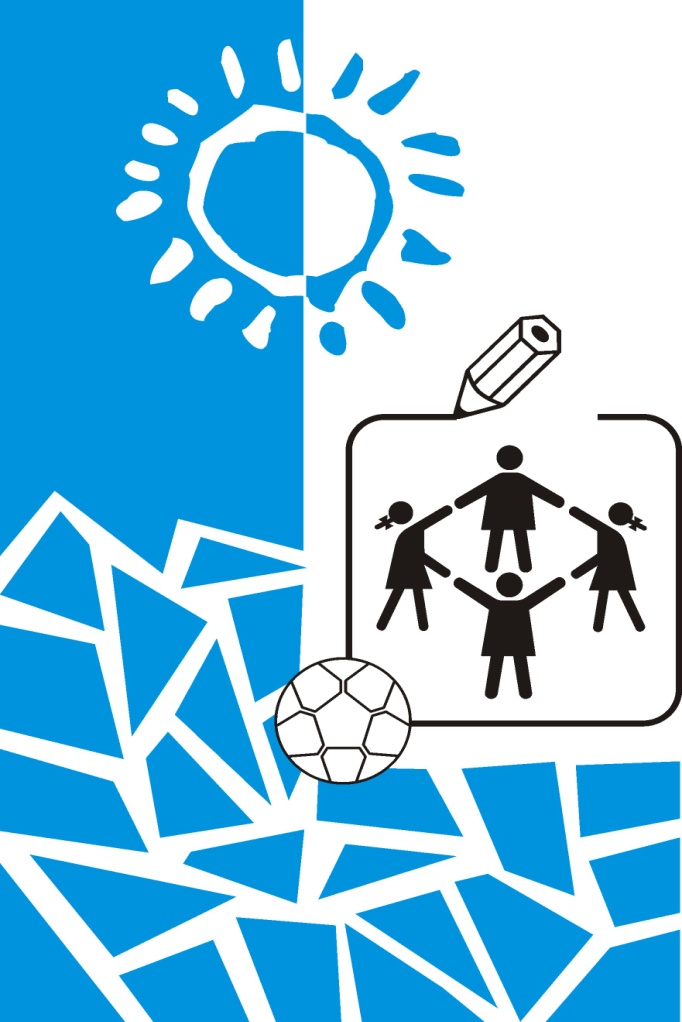 Správao výchovno-vzdelávacej činnosti, jej výsledkoch a podmienkach za školský rok 2020/2021 v základnej škole§ 2. ods. 1 a Základné identifikačné údaje o škole: názov, adresa, telefónne a faxové čísla, internetová a elektronická adresa, údaje o zriaďovateľoviZákladné identifikačné údajeÚdaje o školeÚdaje o zriaďovateľoviVedúci zamestnanci školyÚdaje o zamestnancoch školySpolu: 335 žiakov: I. stupeň 106 žiakov – 58 chlapcov – 48 dievčat                              II. stupeň 229 žiakov – 134 chlapcov – 95 dievčatSpolu: 335 žiakov, 192 chlapcov a 143 dievčatVychovávateliaPrevádzkoví zamestnanci: Ing. Katarína Vnučáková 		ekonómka školy, PAMMgr. Andrea Valčičáková 		admin. zamestnanecp. Emil Rončák 			domovníkp. Ignác Lipničan			školníkp. Dagmar Rončáková		upratovačkap. Ľudmila Vajdiarová		upratovačkap. Margaréta Medenciová		upratovačka p. Agneša Kusinová			hlavná kuchárkap. Eva Kramarčíková			kuchárkap. Iveta Kramarčíková		kuchárkap. Oľga Stoláriková			kuchárkap. Katarína Chudiaková		kuchárka p. Zuzana Volfová			kuchárka MŠĎalšie funkcie:Mgr. Elena Škapcová 	Výchovný poradca, Kariérový poradca, Školský koordinátor vo výchove a vzdelávaní pre primárnu prevenciu drogových závislostí a ďalších sociálno-patologických javovMgr. Róbert Kolena 			Školský koordinátor vo výchove a vzdelávaní pre environmentálnu výchovuMgr. Ivan Dudáš 	Školský koordinátor vo výchove a vzdelávaní pre informatizáciu a vzdelávanie prostredníctvom informačno-komunikačných technológiíMgr. Zdena Brňáková		Správca webového sídla školyMgr. Marcela Vajdiarová 		Kronikár školyAsistent učiteľaRada školyKomentár k činnosti rady školyRada školy v školskom roku 2020/2021 zasadala dvakrát. Na zasadnutiach sa zaoberali témami ako je schválenie školskej reformy v podmienkach školy, schválenie počtu prijatých žiakov a materiálno-technickom zabezpečení výchovno-vzdelávacieho procesu  v škole. V mesiaci október prebehla voľba nových členov do Rady školy. 7.10. 2020 sa konalo prvé kolo volieb, kde boli zvolení členovia za pedagogických zamestnancov ZŠ, MŠ, nepedagogických zamestnancov a za rodičov MŠ, v druhom kole, ktoré sa konalo 21. 10. 2020 boli zvolení členovia do Rady školy za rodičov ZŠ. Druhé kolo sa uskutočnilo z dôvodu, že nebola v prvom kole prítomná nadpolovičná väčšina rodičov.  V mesiaci november prebehla voľba predsedu Rady školy, kde bola opätovne zvolená Mgr. Elena Škapcová. Členovia Rady školy boli oboznámení so školskou reformou, s materiálno-technickým zabezpečením výchovno-vzdelávacieho procesu, s plánmi rozvoja školy a taktiež s projektami do ktorých je školy zapojená.   Žiacka školská radapredseda: Mgr. Elena ŠkapcováKomentár k činnosti žiackej školskej rady Žiacka školská rada školy ZŠ s MŠ v Lokci sa stretla na svojom zasadnutí 2-krát za rok. Na prvom zasadnutí sa členovia dohodli, že zistia u svojich spolužiakov, aké sú ich požiadavky na vedenie školy. Mali spropagovať jesenný zber papiera, ktorý prebehol v októbri. V novembri už žiaci nastúpili na dištančnú formu vzdelávania pre epidemiologickú situáciu v štáte - Covid-19.Ďalšie zasadnutie školskej žiackej rady sa uskutočnilo až v mesiaci jún 2021, kde sme skonštatovali, že sa nepodarilo realizovať naplánované aktivity.  Poradné orgány školyMetodické združenia a predmetové komisie ustanovuje riaditeľ školy. Sú poradným orgánom riaditeľa školy. Plnia metodickú, riadiacu, vzdelávaciu a kontrolnú úlohu. MZ a PK sa riadia podľa plánu práce. Obsahom je výmena poznatkov a skúseností z oblasti výchovno-vzdelávacieho procesu, nových metód a foriem práce. Funkciou metodického združenia, predmetovej komisie je:sledovať nové trendy vo vyučovaní,navrhovať úpravy učebných osnov v rámci ŠkVP,koordinovať prácu vyučujúcich,pripravovať podklady na hodnotenie výchovno-vzdelávacích výsledkov,navrhovať opatrenia na zlepšenie výchovno-vzdelávacích výsledkov,navrhovať dopĺňanie materiálno-technického vybavenia kabinetov,organizovať predmetové olympiády, zúčastňovať sa vypísaných súťaží,usmerňovať činnosť svojich členov,organizovať vzájomnú hospitačnú činnosť,zabezpečovať koordináciu vzdelávacích cieľov, formovať úlohy na overovanie žiackych výkonov.§ 2. ods. 1 b Údaje o počte žiakov školy vrátane žiakov so špeciálnymi výchovno-vzdelávacími potrebami alebo údaje o počte detí v školskom zariadeníPočet žiakov v ZŠZákladnú školu v školskom roku 2020/2021 navštevovalo 335 žiakov z toho 192 chlapcov a 143 dievčat. Žiakov z Lokce bolo 242, z Vasiľova 54, z Ťapešova 37, z Brezy 1 žiačka, z Babína 1 žiačka. Prvýkrát do školských lavíc zasadlo 24 prvákov. Medzi piatakov z Lokce prišlo 7 žiakov z Vasiľova, 6 žiakov z Ťapešova. V priebehu školského roka odišiel 1 žiak zo 7. ročníka, dôvodom bola zmena bydliska, 1 žiak prišiel z Ťapešova do 2. ročníka a 1 žiak prišiel z Vasiľova do 6. ročníka.   Žiaci nastúpili do školy 2. 9. 2020. Koncom októbra už škola prešla na dištančnú výučbu vzhľadom na epidemiologickú situáciu v štáte. Začiatkom novembra bol otvorený 1. stupeň a aj materská škola. Žiaci z 2. stupňa sa vrátili na krátky čas do školských lavíc od 9. 12. 2020 a od januára 2021 škola znova prešla na dištančnú formu vzdelávania. Od 8. 2. 2021 nastúpili do školských lavíc žiaci z 1. stupňa a 7 žiakov z 5. ročníka. Ostatní žiaci sa aj naďalej vzdelávali dištančne. 19. 4. 2021 zasadli do školských lavíc žiaci 8.-9. ročníka, žiaci 5.-7. ročníka sa naďalej vzdelávali dištančne. Od 26. 4. 2021 nastúpili do školy všetci žiaci z 2. stupňa a školu navštevovali až do ukončenia školského roka 30. 6. 2021. Dištančné vzdelávanie malo negatívny vplyv na vedomosti žiakov najmä v 7.-9. ročníku.   Počet detí v MŠ V mesiaci január 2021 bola v dôsledku mimoriadnej situácie šírenia koronavírusu prerušená dochádzka detí v MŠ. Materskú školu mohli navštevovať iba deti zamestnaných rodičov. Počet žiakov v ŠKDV školskom roku 2020/2021 boli dve oddelenia školského klubu detí. V Jednom oddelení boli žiaci, ktorí navštevovali 1.-2. ročník a v druhom oddelení žiaci 3.-6. ročníka. Spolu navštevovalo ŠKD 55 detí. Poplatok za ŠKD bol 10 € mesačne na žiaka.Harmonogram práce v ŠKD: 1.oddelenie: Mgr. Henrieta Mišudíková – žiaci 1.-2. ročníka, prevádzka pondelok, streda od 12:15 – 15:45 hod., utorok, štvrtok a piatok od 11:25 – 15:45 hod. 2. oddelenie: Mgr. Eva Kureková – žiaci 3.-6. ročníka, prevádzka pondelok – piatok od 12:15 do 15:45 hod.Činnosť detí v ŠKD zabezpečujú dve vychovávateľky, Mgr. Henrieta Mišudíková si pracovný úväzok dopĺňala vyučovacími hodinami v škole - 20 hodín v ŠKD / 7 vyučovacích hodín v ZŠ (VYV, HUV). Mgr. Eva Kureková vyučuje v klube 18 hod. Vyučovanie v ŠKD bolo prerušené len v mesiaci január 2021 kvôli epidemiologickej situácii na Slovensku. § 2. ods. 2 b Voľnočasové aktivity školyPráca žiakov v záujmových útvaroch v čase mimo vyučovaniaV školskom roku 2020/2021 v rámci voľnočasových aktivít bol na škole vytvorených 23 krúžkov. Na činnosť záujmových útvarov bolo uplatnených 334 vzdelávacích poukazov. Krúžková činnosť v tomto školskom roku bola pozastavená z dôvodu zlej epidemiologickej situácie. § 2. ods. 1 c Údaje o počte zapísaných žiakov do prvého ročníka základnej školy; údaje o počtoch a úspešnosti žiakov na prijímacích skúškach a ich následnom prijatí na štúdium na stredné školyÚdaje o počte žiakov zapísaných do 1. ročníka ZŠ Zápis do prvého ročníka sa uskutočnil online prihláškami v mesiaci apríl 2020. Online prihlášku zaslalo 24 rodičov z toho bolo 10 dievčat a 14 chlapcov. 23 detí absolvovalo predškolskú prípravu v Materskej školy v Lokci, 1 dieťa v Materskej škole Ťapešovo. Odloženú povinnú školskú dochádzku majú 2 chlapci. Údaje o počte žiakov zapísaných do MŠV júni 2020 škola nevyhovela 10 žiadostiam o prijatie detí do MŠ na školský rok 2020/2021. Dôvod neprijatia bol: stanovený maximálny počet detí v triedach, nedostatočná kapacita a nedosahujúci vek 3 rokov.  Údaje o počte, úspešnosti a prijatí žiakov na štúdium v stredných školáchRozmiestnenie vychádzajúcich žiakovV školskom roku 2020/2021 ukončilo 9. ročník 44 žiakov z toho 28 chlapcov a 16 dievčat. Na strednú školu boli prijatí všetci. 38 žiakov bolo prijatých stredné školy so 4. ročným odborom, 6 žiaci boli prijatí na stredné školy s 3. ročným odborom. 4 žiaci z 5. ročníka bol prijatý na Gymnázium A. Bernoláka Námestovo.Legenda:PRIH – prihlásení, ÚPS – úspešne vykonali prijímaciu skúšku, PRIJ – prijatí Výsledky externých meraníKomentár: Testovanie 5 – 2020 pre žiakov 5. ročníka a ani Testovanie 9 – 2021 pre žiakov 9. ročníka sa neuskutočnilo vzhľadom na epidemiologickú situáciu v našom štáte. Prijímacie skúšky na stredné školy sa uskutočnili. § 2. ods. 1 e Údaje o výsledkoch hodnotenia a klasifikácie žiakov podľa poskytovaného stupňa vzdelaniaProspech žiakovDochádzka žiakovKlasifikácia triedŽiaci 1. ročníka boli v I. polroku klasifikovaní z predmetov slovne, v druhom polroku známkou. Výchovy boli hodnotené absolvovaním predmetu.Hodnotenie správania a udelenie výchovných opatrení:V školskom roku 2020/2021 sme správanie žiakov hodnotili v súlade s kritériami na hodnotenie správania žiakov, ktoré sú súčasťou školského poriadku. Najčastejšie sa vyskytujúce priestupky – ako zabúdanie domácich úloh, pomôcok, žiackej knižky, opakovaná nepripravenosť na vyučovanie, porušovanie školského poriadku v zmysle opakovaného vyrušovania na hodinách, nerešpektovanie pokynov vyučujúcich, vulgárne vyjadrovanie, náznaky šikanovania, úmyselné poškodzovanie školského majetku nepravidelné príchody na online vyučovanie, pasívny prístup počas online vyučovania, nepripájanie sa na online vyučovanie a iné. Priestupky sme so žiakmi riešili najskôr individuálne pohovorom a spoločne sme hľadali riešenie problému. Pri opakovaní priestupkov sme kontaktovali rodičov. Kvôli epidemiologickej situácii bolo od októbra do apríla prerušené riadne vyučovanie na 2. stupni a v mesiaci január aj riadne vyučovanie v materskej škole a na 1. stupňa. Podľa závažnosti priestupkov a nerešpektovania školského poriadku boli žiakom udelené nasledovné výchovné opatrenia:V školskom roku 2020/2021 bolo spolu udelených 61 výchovných opatrení.Napomenutie triednym učiteľom:			 19 žiakovPokarhanie triednym učiteľom:			22 žiakovPokarhanie riaditeľom školy:		           18 žiakovZnížená známka zo správania na druhý stupeň:	2 žiaciZnížená známka zo správania na tretí stupeň: 	0Za reprezentáciu školy v rôznych predmetových a športových súťažiach, olympiádach, vynikajúce výsledky v okresných a krajských kolách a za výborné výchovno-vzdelávacie výsledky boli udelené pochvaly:Pochvala triednym učiteľom:				83 žiakovPochvala riaditeľom školy:				53 žiakovNiektorí žiaci mali predĺžený termín polročného hodnotenia do 31. 03. 2021. V II. polroku 2020/2021 jedna žiačka z 3. ročníka absolvuje v mesiaci august komisionálne skúšky z predmetov SJL a MAT.  Rozhodnutia vydané riaditeľom školy v školskom roku 2020/2021Doplnok  – platný od 1. septembra 2020RÁMCOVÝ UČEBNÝ PLÁN pre ZŠ s vyučovacím jazykom slovenským ISCED 1školský rok 2020/2021POZNÁMKY:Vyučovacia hodina má v tomto rozdelení učebného plánu 45 minút.Cudzí jazyk – v primárnom vzdelávaní (ISCED 1) sa vyučuje anglický jazyk. V rámci výučby cudzieho jazyka možno spájať žiakov rôznych tried toho istého ročníka a vytvárať skupiny s najvyšším počtom žiakov 17.Telesná výchova sa v 1. až 4. ročníku vyučuje spoločne pre chlapcov aj dievčatá.RÁMCOVÝ UČEBNÝ PLÁN pre ZŠ s vyučovacím jazykom slovenským – ISCED 2školský rok 2020/2021POZNÁMKY:Vyučovacia hodina má v tomto rozdelení učebného plánu 45 minút..Cudzí jazyk – v rámci nižšieho stredného vzdelávania (ISCED 2) sa vyučuje anglicky jazyk ako prvý cudzí jazyk a nemecký jazyk ako druhý cudzí jazyk (povinne voliteľný). Spájame žiakov rôznych tried toho istého ročníka a vytvárame skupiny s najvyšším počtom žiakov 17.Telesná výchova sa delí na skupiny chlapcov a dievčat s maximálnym počtom 25 žiakov.INF sa delí na skupiny, maximálny počet žiakov v skupine je 17.TEH sa delí na skupiny, maximálny počet žiakov v skupine je 17.Náboženská výchova sa delí na skupiny, maximálny počet žiakov v skupine je 17.Psychohygienické podmienky výchovy a vzdelávaniaHarmonogram vyučovania a prestávok:§ 2. ods. 1 g Údaje o počte zamestnancov a plnení kvalifikačného predpokladu pedagogických zamestnancov školyÚdaje o zamestnancoch (stav k 30. 06. 2020)Odbornosť vyučovania v ZŠ Komentár: VYV, HUV, TSV – dopĺňanie úväzku vychovávateľky v ŠKD. TEH – v škole je len 1 kvalifikovaný učiteľ, kvôli deleniu hodín vyučujú predmet nekvalifikovaní učitelia. CHE – 1 kvalifikovaný a 1 nekvalifikovaný učiteľ predmetu. BIO – 1 kvalifikovaný a 1 nekvalifikovaný učiteľ predmetu.Prehľad o kvalifikovanosti vyučovania jednotlivými vyučujúcimi v školskom roku 2020/2021Prehľad o vyučujúcich v 1. - 4. ročníkuPrehľad o vyučujúcich v 5. - 9. ročníkuVysvetlivky :PV       primárne vzdelávanie                       1. stupeň ZŠNSV    nižšie stredné vzdelávanie                2. stupeň ZŠSU pre NSV     samostatný učiteľ pre nižšie stredné vzdelávanieUNSV s 2. A    učiteľ pre NSV s 2. atestáciouUNSV s 1. A    učiteľ  pre NSV s 1. atestáciouUPV s 2. A      učiteľ pre PV s 2. atestáciouUPV s 1. A      učiteľ pre PV s 1. atestáciouV s 2. A           vychovávateľ s 2. atestáciouKontinuálne vzdelávanie pedagogických zamestnancov 2020/2021§ 2. ods. 1 i Údaje o aktivitách a prezentácii školy na verejnostiPrehľad výsledkov súťaží a olympiádSpolupráca školy s rodičmi, poskytovanie služieb deťom, žiakom a rodičomKomunikácia s verejnosťou - prostredníctvom školského časopisu Lavína, Lavínka- všetky dôležité informácie, oznamy a novinky o zaujímavostiach sú na webovom sídle školy: www.zslokca.edupage.orgÚčasť na kultúrnych podujatiach, ktoré sa však v tomto školskom roku uskutočnili v obmedzenej miere kvôli pandémii Covid-19:tradične naši žiaci vystupujú s kultúrnym programom na akciách:-          posedenie s dôchodcami, vianočné besiedky, program ku Dňu matiekbesedy a prednášky:-          prednáška na tému trestnoprávna zodpovednosť pre žiakov 8. - 9. ročníka v spolupráci s preventistom PZ SR-	prednáška o práci príslušníkov PZ SR a dopravná výchova-        beseda s ochranármi prírody – chránená krajinná oblasť Horná Orava, beseda na tému ochrana       prírody a starostlivosť o lesnú zver - beseda s lesníkom-	prednáška o nebezpečenstve užívania drog, alkoholu, fajčenia – prevencia-	prednáška o nástrahách internetu, kyberšikane a gamblerstva-	prednášky na tému starostlivosť o zdravie – starostlivosť o chrup, správne držanie tela, zdravá životospráva, dospievanie-     výchovný koncert o ochrane našej Zeme „Dr. Zembolí“ pre žiakov 1. stupňa každoročne organizujeme tieto akcie: karnevalveľkonočné dielnevolejbalový turnaj učitelia verzus žiaci k 17. novembru Memoriál B. Kozáka – volejbalový turnaj učiteľov vianočné trhy stretnutia so sv. Mikulášom divadelné predstavenia a výchovné koncerty,plavecký výcvik pre žiakov 3. a 4. ročníka,lyžiarsky a snoubordingový výcvik pre žiakov 7. ročníkaškolu v prírode pre žiakov 4. ročníkaúčelové cvičenia, didaktické hryzber papiera 2-krát ročneDeň Zeme – Čistá obeczápis do 1. ročníkaDeň zdravej výživy Deň boja proti rasizmu  Medzinárodný deň školských knižnícTehlička pre Afriku – celoslovenská zbierkaRozprávková noc v škole Pasovanie prvákove-Twinning – aktivity so žiakmi z celej Európy v ANJEurópsky deň jazykovOrganizácia výletov a exkurzií s výchovno-vzdelávacím zámerom, ktoré sa však v tomto školskom roku uskutočnili v obmedzenej miere kvôli pandémii Covid-19Škola organizuje každoročne množstvo výletov a exkurzií. V tomto školskom roku sa však niektoréz nich neuskutočnili, pretože to nedovolila epidemiologická situácia. Medzi tradičné exkurzie, ktoré sa v našej škole realizujú, patria tieto:-          dejepisná exkurzia do slovenských banských miest 7. ročník-          dejepisná exkurzia do Osvienčimu pre 9. ročník-          literárna exkurzia do Dolného Kubína, Jasenovej a Ružomberku – 7. ročník-          literárno-dejepisná exkurzia Tajov, Banská Bystrica – múzeum SNP-          návštevy divadelných predstavení v rámci hodín literatúry-          návšteva opery, baletu, muzikálov-          exkurzia z občianskej výchovy do NR SR pre 8. ročník, z dejepisu Hrad Devín, Slavín, NBS-          výstup na Babiu horu -          exkurzia Oravský hrad – História bližšie k deťom – 5. ročník-          koncoročné triedne výlety sú tiež zamerané na oblasť výchovy a vzdelávania v jednotlivých ročníkoch a sú spojené s rekreačnou činnosťou (Liptov, Spiš, Kysuce, Orava)§2. ods. 1 j Údaje o projektoch, do ktorých je škola zapojenáProjekty, do ktorých je škola zapojená ZŠ/MŠ/ŠKDV školskom roku 2020/2021 sa v škole realizovali nasledujúce projekty: Pomáhajúce profesie v edukácii detí a žiakov IIProjekt je zameraný na podporu inkluzívneho vzdelávania a výchovy v materských školách a základných školách. Vďaka projektu sme získali finančné prostriedky na vytvorenie 5 pracovných miest pre asistentky učiteľa, z ktorých dve pôsobia v našej materskej škole a tri v základnej škole. Projekt trvá od 1. septembra 2020 do 31. augusta 2022.Erasmus + je nový program Európskej únie, ktorý podporuje aktivity v oblasti vzdelávania, odbornej prípravy, mládeže a športu. Program dáva príležitosť študentom, žiakom odbornej prípravy, pedagogickým zamestnancom, pracovníkom s mládežou a dobrovoľníkom stráviť obdobie v zahraničí a zlepšiť tak svoje poznatky, zručnosti a zamestnanosť.Projekt bol v šk. roku 2020/2021 ukončený. Neboli absolvované stretnutia v krajinách Taliansko a Grécko z dôvodu COVID – 19 epidemiologickej situácie nielen v našom štáte, ale aj v celom svete. Zrealizovali sa aktivity priamo v škole, kde sa žiaci spojili online s ostatnými žiakmi. Projekt trvá od 1. 9. 2018 do 31. 8. 2021.  „IT akadémia“Cieľom projektu je podpora vzdelávania v prírodovedných predmetoch.  „Domestos pre školy"aktivity zamerané na dodržiavanie hygienických pravidiel a čistotu priestorov toaliet. V rámci tohto projektu škola získala poukážky na nákup produktov Domestos. „Školské mlieko a ovocie“  Zdravá výživa – mliečny programPoskytovateľ Spoločnosť RAJOCieľ projektu: podporiť spotrebu mlieka na školách§ 2. ods. 1 k Údaje o výsledkoch inšpekčnej činnosti vykonanej Štátnou školskou inšpekciou v školeV školskom roku 2020/2021 nebola v škole vykonaná inšpekcia. Štátna školská inšpekcia vykonala komplexnú kontrolu v školskom roku 2015/2016.§ 2. ods. 1 l Údaje o priestorových a materiálno-technických podmienkach školyPriestorovo a materiálno-technické podmienky  Škola má v súčasnosti dve budovy (budova MŠ slúži na činnosť materskej školy). V budove materskej školy sú štyri denné miestnosti a spálne pre deti, zborovne, toalety a malá telocvičňa. V hlavnej budove ZŠ sa nachádza 17 kmeňových tried, z toho 4 novovytvorené triedy sú v nadstavbe nad školskou jedálňou. Triedy sú vybavené dataprojektormi s prístupom k internetu a notebookmi. V hlavnej budove sa nachádza ešte zborovňa,  riaditeľňa, kancelária zástupkyne školy, učtáreň, knižnica, kabinety a toalety. V prístavbe telocvične sa nachádza odborná učebňa pre informatiku, jazyková učebňa, učebňa pre techniku, fyzikálna učebňa. Telocvičňa je využívaná v rámci hodín TSV a počas činnosti športových krúžkov a ZUŠ. Pre efektívnejšiu výučbu telesnej výchovy a širších možností zdravého spôsobu trávenia voľného času detí v rámci záujmovej činnosti  nám Obec Lokca vybudovala multifunkčné ihrisko za budovou školy. Pre športové a voľnočasové aktivity používajú žiaci ZŠ aj detské ihrisko, ktoré sa nachádza v areáli ZŠ.Žiaci i zamestnanci školy sa stravujú v školskej jedálni pri ZŠ. Učebné pomôcky zakupujeme z prostriedkov získaných prostredníctvom zberu papiera, rôznych projektov a z rozpočtu školy. Súčasný stav pomôcok v škole je vyhovujúci.  Postupne sa nám darí vymieňať staré, neaktuálne a poškodené pomôcky novými, modernejšími.§ 2. ods. 1 m Údaje o finančnom a hmotnom zabezpečení výchovno-vzdelávacej činnosti školyFinančné a hmotné zabezpečenieJe uvedené v prílohe:  Zúčtovanie prostriedkov a komentár k súhrnnej správe o hospodárení.Vďaka kooperácii vedenia ZŠ a jej zamestnancov a s podporou zriaďovateľa školy sa nám podarilo zakúpiť: učebné pomôcky do odborných učební,knihy do školskej knižnicenábytok do odborných učebníIKT techniku do tried a odborných učební v ZŠ a 1 PC v MŠvybavenie školskej jedálne v ZŠ aj MŠlehátka pre MŠkoberce do budovy MŠučebné pomôcky a hračky pre MŠopraviť: 4 triedy v budove ZŠ Vymaľovať druhú polovicu vnútorných priestorov materskej školyvybudovať:detské ihrisko v areáli MŠkamerový systém v MŠ § 2. ods. 1 o Oblasti, v ktorých škola dosahuje dobré výsledky, a oblasti, v ktorých sú nedostatky a treba úroveň výchovy a vzdelávania zlepšiť vrátane návrhov opatreníCiele v koncepčnom zámere rozvoja školy v príslušnom školskom rokurekonštruovať kotolne v ZŠ aj v MŠ s prechodom na inú formu vykurovania (napr. peletky v kombinácii s tepelným čerpadlom a fotovoltikou). V tejto súvislosti rekonštruovať aj rozvody kúrenia v ZŠ a vymeniť staré radiátory.vybudovať atletickú dráhu s doskočiskom pri ZŠ,vysporiadať pozemky v športovom areáli ZŠ a oplotiť areál,rekonštruovať telocvičňu ZŠ (podlahy, vzduchotechniku, strop, elektrické rozvody)rekonštruovať vnútorné priestory ZŠ (triedy, chodby, kabinety)revitalizovať životné prostredie v okolí školy –  vstup, pozemky a okolie ihriska,zriadiť kuchynku pre žiakov ZŠvysporiadať pozemky v areáli MŠrekonštruovať plot pri MŠvybudovať športoviská v areáli MŠ (dopravné ihrisko)Úspechy a nedostatky  Nedostatky v priestorovom a materiálovom vybavení školy:·         v rámci športového areálu za školou chýba atletická dráha a doskočisko – naši žiaci nemajú možnosť trénovať na súťaže, a tak maximálne využiť svoj potenciál·         nová podlaha v telocvični – v jeseni každoročné problémy s navlhnutím a následným vydutím parkietV oblasti pedagogického procesu:Žijeme vo veku digitalizácie a informatizácie a v období zvyšujúceho sa zaostávania súčasného školstva za rýchlo sa vyvíjajúcou spoločnosťou. Z tohto dôvodu budem musieť pristúpiť k moderným formám výučby, kde budeme musieť vo väčšej miere uplatňovať moderné formy vzdelávanie s využívaním IKT technológií.Silné stránky školy:1. Demokratické riadenie- otvorená obojsmerná a viacsmerná komunikácia- aktívna kooperácia a komunikácia vedenia školy a jej zamestnancov s rodičmi, radou školy a zriaďovateľom2. Efektívna ekonomika- efektívne využité ľudské zdroje- efektívne nakladanie s rozpočtom školy- finančná podpora školy z prostriedkov ZRPŠ3. Organizačná štruktúra a ľudské zdroje- profesionálny manažment a logistika školy- efektívne využitie aprobácií pedagógov- vysokokvalifikovaní a celoživotne sa vzdelávajúci zamestnanci4 . Mediálna propagácia- využívanie médií školy – websídla, školského časopisu a regionálnych novín- permanentná komunikácia s rodičmi a s podnikateľskými subjektmi5 . Digitalizácia a informatizácia školy- vybudovanie vhodného digitálneho zázemia pre zamestnancov a žiakov- využívanie digitálnych technológií vo vyučovaní Priority školy do budúcnosti:1. Digitálna gramotnosť detí·         nadobudnutie zručností žiakov v súlade s požiadavkami modernej doby – učíme pre život – využívanie IKT na hodinách a v rámci domácej prípravy2. Fyzické a duševné zdravie detí·         zdravá škola: zeleninovo-ovocný program·         preferencia športových a pohybových krúžkov·         zapojenie do športových súťaží·         besedy s odborníkmi na zdravie z rôznych oblastí3. Estetizácia školy a jej okolia·         priestory školy skrášliť tvorivými a výtvarnými prácami detí·         revitalizovať životné prostredie v okolí školy4. Využívanie odborných učební vo vyučovaní·	v predmetoch FYZ a CHE využívať laboratórium na prezentáciu pokusov         ·         v predmete technika využívať dielne na praktické a zmysluplné vyučovanie tohto predmetu·         využívať školskú knižnicu počas vyučovania aj po jeho skončeníZáverVypracoval: Mgr. Ivan Dudáš, riaditeľ školy v školskom roku 2020/2021V Lokci 27. 08. 2021Správa prerokovaná v pedagogickej rade dňa: Pedagogická rada berie na vedomie Správu o výchovno-vzdelávacej činnosti a podmienkachv školskom roku 2020/2021.Viď: Výpis z uznesenia pedagogickej rady + prezenčná listinaZa ZŠ s MŠ Lokca:Mgr. Ivan Dudášriaditeľ školySpráva predložená a prekovaná radou školy dňa: Správa o výchovno-vzdelávacej činnosti a jej výsledkoch v školskom roku 2020/2021 bola prerokovaná na zasadnutí rady školy.Členovia rady školy boli oboznámení so správou a nemali k nej žiadne pripomienky.Za Radu školy pri ZŠ s MŠ Lokca:Mgr. Elena Škapcovápredsedníčka rady školyPríloha č.2 - Výpis z uznesenia Rady školy pri ZŠ s MŠ LokcaPríloha č.3 - Prezenčná listinaSpráva predložená zriaďovateľovi dňa: Schválenie, prípadné neschválenie správy zriaďovateľom:Schválenie správy zriaďovateľom školySpráva o výchovno-vzdelávacej činnosti a jej výsledkoch za školský rok 2020/2021 bola schválená zriaďovateľom dňa: Za obec Lokca:Ing. Miroslav Valčičákstarosta obceNázov školyNázov školyZákladná škola s materskou školou Adresa školyAdresa školyŠkolská 71/3, 02951 LokcaTelefónTelefón043/5524510, fax043/5591205E-mailE-mailRŠ: zslokca@zslokca.sk, ZRŠ: zuzrab@gmail.com,MŠ: mslokca@gmail.com WWW stránkaWWW stránkazslokca.edupage.orgSúčasti školyNázov súčasti školy:Elokované pracovisko – Materská škola Súčasti školyPoštová adresa Brezová 461/23Číslo telefónu,  e-mailová adresa043/5591228mslokca@gmail.comTyp: Názov: Obec Lokca Adresa:Trojičné námestie 3/8, 029 51 LokcaČíslo telefónu: 043/5591212e-mailová adresa:oculokca@orava.sk FunkciaMeno, priezviskoRiaditeľMgr. Ivan Dudáš Zástupkyňa pre ZŠMgr. Zuzana RabčanováZástupkyňa pre MŠDaniela MajdováVedúca školskej jedálne Viera PňačkováTrieda, počet žiakovTitul, meno a priezviskoVzdelanie, aprobácia1.A – 12 žiakovPaedDr.  Tatiana Meškováučiteľ 1. stupňa1.B – 12 žiakovPaedDr. Beatrica Mordelováučiteľ 1. stupňa2.A – 13 žiakovMgr. Petra Benianováučiteľ 1. stupňa2.B – 15 žiakovMgr. Eva Fejováučiteľ 1. stupňa3.A – 18 žiakovMgr. Anna Kurtulíkováučiteľ 1. stupňa3.B – 17 žiakovMgr. Marta Kunochováučiteľ 1. stupňa4.B – 19 žiakovMgr. Andrea Janckulíkováučiteľ 1. stupňaTrieda, počet žiakovTitul, meno a priezviskoVzdelanie, aprobácia5.A – 22 žiakovMgr. Katarína Maťugová učiteľ 2. stupňa TSV, ANJ,5.B – 27 žiakovMgr. Lucia Kršková učiteľ 2. stupňa MAT, BIO6.A – 25 žiakovMgr. Mária Strempekováučiteľ 2. stupňa TSV, VYV6.B – 22 žiakovMgr. Tatiana Pitákováučiteľ 2. stupňa SJL, ANJ7.A – 20 žiakovMgr. Lenka Lipničanová učiteľ 2. stupňa ANJ7.B – 19 žiakovMgr. Elena Škapcováučiteľ 2. stupňa NAV8.A – 24 žiakovMgr. Róbert Kolenaučiteľ 2. stupňa GEO, ENV8.B – 26 žiakovMgr. Marta Vojatšákováučiteľ 2. stupňa NEJ, SJL9.A – 22 žiakovMgr. Darina Kázikováučiteľ 2. stupňa MAT, DEJ9.B – 22 žiakovMgr. Zdena Brňákováučiteľ 2. stupňa DEJ, OBNNetriedni vyučujúciAprobáciaMgr. Michal Holíkučiteľ 1. - 4. ročník NAVIng. Eva Brachňákováučiteľ 5. - 9. ročníkFYZ, CHEMIng. Eva Hutkováučiteľ 5. - 9. ročníkTEH, SVP,Mgr. Michal Zvonáručiteľ 5. - 9. ročníkMAT, INFMeno a priezvisko, titulUkončené vzdelanieÚväzok v ŠKD v hod.Úväzok v ZŠv hod/predmetKariérový stupeňHenrieta Mišudíková. Mgr. UMB BB, vychovávateľstvo, pedagogika 20 hod.5 hod. VYV, HUV, PRVVychovávateľ s 2. atestáciouEva Kureková, Mgr. učiteľ 1. stupňa, Samostatný učiteľmeno a priezvisko, titulvzdelanieAlena Baľáková, Mgr.Univerzita MB v BB Vychovávateľstvo, pedagogikaGabriela Murínová, Mgr.Učiteľstvo pre primárne vzdelanieŽaneta Vajdiarová, PhDr.Univerzita MB v BB pedagogikaMonika Bombjaková, Bc. Predškolská a elementárna pedagogika KU Ružomberok Monika Florková, Mgr.Učiteľstvo pre primárne vzdelanie KU RužomberokTitul, meno, priezvisko PredsedaMgr. Elena Škapcová Pedagogický zamestnanecBc. Martina JadroňováNepedagogický zamestnanecEmil Rončák Zástupcovia rodičov ZŠMartin HurákZlatica MišudíkováZuzana VjatrákováZástupca rodičov MŠMgr. Monika Lipničanová Zástupcovia zriaďovateľaMUDr. Michal Prádel Ing. Eugen VajdiarIng. Juraj DulíkPatrik KubolekTriedaTriedni dôverníci 4.AMichaela Michalčíková5.A  Michaela Sitáriková5.BKarolína Drabantová6.APeter Gemeľa6.BPatrik Bakaľa7.AVáclav Jurky 7.BMonika Bombjaková8.AMilan Klokočík8.BMagdaléna Banasová9.AJozef Smolár9.BEliška ĎurčákováMetodické združenie (1. - 4. ročník)Metodické združenie (1. - 4. ročník)Vedúci MZMgr. Marta KunochováČlenoviaMgr. Petra Benianová                      Mgr. Henrieta Mišudíková+ asistenti učiteľaMgr. Eva Fejová                              Mgr. Eva Kureková     Mgr. Michal Holík                           Mgr. Alena BaľákováMgr. Andrea Janckulíková               Mgr. Gabriela Murínová    Mgr. Anna Kurtulíková                    Mgr. Lenka LipničanováPaedDr. Tatiana Mešková                Mgr. Michal ZvonárPaedDr. Beatrica MordelováMgr. Elena ŠkapcováPK prírodovedných predmetov (MAT, FYZ, INF, CHEM, BIO)PK prírodovedných predmetov (MAT, FYZ, INF, CHEM, BIO)Vedúci PKMgr. Darina KázikováČlenoviaMgr. Ivan Dudáš                                    Ing. Eva Brachňáková+ asistenti učiteľaIng. Eva Hutková                                   Mgr. Lucia Kršková                      Mgr. Róbert Kolena                               Mgr. Michal ZvonárPK spoločenskovedných predmetov (GEO, OBN, DEJ,)PK spoločenskovedných predmetov (GEO, OBN, DEJ,)Vedúci PKMgr. Róbert KolenaMgr. Zdena BrňákováPK výchovných predmetov (TSV, VYV, HUV, NAV, TEH)PK výchovných predmetov (TSV, VYV, HUV, NAV, TEH)Vedúci PKMgr. Mária StrempekováČlenoviaMgr. Katarína Maťugová                           Mgr. Henrieta MišudíkováMgr. Elena Škapcová                                 Ing. Eva HutkováMgr. Andrea Janckulíková                         PaedDr. Tatiana Mešková                                   Mgr. Lenka Lipničanová                            PaedDr. Beatrica MordelováMgr. Michal zvonár                                    Mgr. Eva FejováPK cudzích jazykov (ANJ, NEJ)PK cudzích jazykov (ANJ, NEJ)Vedúci PKMgr. Lenka LipničanováČlenoviaMgr. Katarína Maťugová                             Mgr. Zuzana Rabčanová                + asistenti učiteľaMgr. Tatiana Pitáková                                  Mgr. Petra Benianová                  PK SJLPK SJLVedúci PKMgr. Tatiana Pitáková                               ČlenoviaMgr. Zuzana Rabčanová                               Mgr. Eva Fejová+ asistenti učiteľaMgr. Marta Vojtašáková                               Mgr. Anna KurtulíkováRočníkPočet tried Počet žiakovPočet žiakovPočet žiakovPočet žiakovPočet žiakovPočet žiakovPočet žiakovPočet žiakovPočet žiakovRočníkPočet tried k 15.09.2020k 15.09.2020k 15.09.2020k 31.08.2021k 31.08.2021k 31.08.2021so ŠVVP(začlenených)so ŠVVP(začlenených)so ŠVVP(začlenených)RočníkPočet tried spoluCHDspoluCHDspoluCHD22414102414100002281711291811000235181735181710111991019910000Spolu 71065848107594810124925244925241102472918483018321239172238162233025035155035155502442816442816440Spolu 10229134952291349516151Spolu 1733519214333619314317152TriedaPočet detíPočet detíPočet detíPočet detíPočet detíPočet detíPočet detíPočet detíPočet detíTriedak 15.09.2020k 15.09.2020k 15.09.2020k 31.08.2021k 31.08.2021k 31.08.2021so ŠVVPso ŠVVPso ŠVVPTriedaspoluCHDSpoluCHDSpoluCHDLienky22166Motýliky221210Včielky221210Žabky 22913spolu884939Trieda Počet detíPočet detíPočet detíPočet detíPočet detíPočet detíPočet detíPočet detíPočet detíTrieda k 15.09.2020k 15.09.2020k 15.09.2020k 31.08.2021k 31.08.2021k 31.08.2021so ŠVVPso ŠVVPso ŠVVPTrieda spoluCHDspoluCHDspoluCHD1.12571156---2.1412214122---spolu2617925178---3.189918810---4.505202---5.523321---6.110110---spolu291217241113---Spolu 552926492821---Názov záujmového krúžkuVedúciDivadelnýMgr. Eva FejováRecitačnýMgr. Eva FejováMažoretky Mgr. Alena BaľákováKrúžok civilnej obrany Mgr. Róbert KolenaFlorbalový Mgr. Róbert KolenaPrváčik pre 1. B PaedDr. Beatrica MordelováŠkoláčik pre 1. A PaedDr. Tatiana MeškováFutbalovýMgr. Marta KunochováHasičský krúžokIng. Eugen VajdiarMažoretkyMgr. Alena BaľákováMladý záchranár COMgr. Róbert KolenaRobotickýMgr. Ivan DudášProgramovanie - žiaci 5.-6. ročníka	Mgr. Ivan DudášProgramovanie - žiaci 7.-9. ročníkaMgr. Ivan DudášNemčina – krok za krokom Mgr. Marta Vojtašáková Štvrtáčik pre 4. A triedu Mgr. Andrea JanckulíkováŠikovníčekMgr. Marta KunochováFutbalový krúžok pre 1. stupeňMgr. Marta Kunochová Školská kapelaMgr. Petra BenianováŠportovýMgr. Mária StrempekováKrúžok tvorenia pre 3. B trieduMgr. Anna KurtulíkováFolklór pre mladýchLenka NaništováFolklór pre mladých - folklórna teóriaLenka NaništováVolejbal pre 5. – 7. ročník Iveta KramarčíkováVolejbal pre 8. -9. ročník Matej DudášPočet žiakov k 15.09.2020k 15.09.2020k 15.09.2020so ŠVVPso ŠVVPso ŠVVPPočet žiakov spoluCHDspoluCHDzapísaných do 1. ročníka 241410000prijatých do 1. ročníka241410000s odloženou povinnou školskou dochádzkou220Počet žiakov k 15.09.2020k 15.09.2020k 15.09.2020so ŠVVPso ŠVVPso ŠVVPPočet žiakov spoluCHDspoluCHDneprijatých:10 46novoprijatých:218 13s odloženou školskou dochádzkou: 220Spolu 885048RočníkPočet žiakovPočet žiakovPočet žiakovPočet žiakovPočet žiakovPočet žiakovPočet žiakovPočet žiakovPočet žiakovPočet žiakovPočet žiakovPočet žiakovPočet žiakovPočet žiakovPočet žiakovRočníkGymnáziumGymnáziumGymnáziumGymnáziumGymnáziumGymnáziumGymnáziumGymnáziumGymnáziumSOŠštudijný odborSOŠštudijný odborSOŠštudijný odborSOŠučebný odborSOŠučebný odborSOŠučebný odborRočníks osemročným štúdiums osemročným štúdiums osemročným štúdiums päťročným štúdioms päťročným štúdioms päťročným štúdiomso štvorročným štúdiomso štvorročným štúdiomso štvorročným štúdiomSOŠštudijný odborSOŠštudijný odborSOŠštudijný odborSOŠučebný odborSOŠučebný odborSOŠučebný odborRočníkPRIHÚPSPRIJPRIHÚPSPRIJPRIHÚPSPRIJPRIHÚPSPRIJPRIHÚPSPRIJroč.444roč.999292929666spolu49296Názov Počet zúčastnených žiakovDosiahnutá úspešnosť školy (%)Priemerná úspešnosť v SR (%)Testovanie žiakov 5. roč. z matematiky Testovanie žiakov 5. roč. zo slovenského jazykaTestovanie žiakov 9. roč. z matematikyTestovanie žiakov 9. roč. slovenského jazykaTriedaPočetProspeliNeprospeliNeklasifikovaníI.A121200I.B121200II.A131300II.B161600III.A181710III.B171700IV.A181900V.A222200V.B272700VI.A252500VI.B232300VII.A191900VII.B191900VIII.A252500VIII.B252410IX.A222200IX.B222200TriedaPočetZameškané hod.Zam. na žiakaOspravedlnenéNeospravedl.Neosp. na žiakaI.A1271659,6771600,00I.B1284370,2584300,00II.A1337729,0037700,00II.B1672346,2572300,00III.A1880944,9480900,00III.B1735120,6535100,00IV.A1863133,2163100,00V.A2283437,9182860,27V.B27135950,33135900,00VI.A25133153,24133100,00VI.B23113250,19113200,00VII.A19126566,58126500,00VII.B1993149,0092290,47VIII.A25168267,28168200,00VIII.B25125650,24125510,04IX.A22185184,14185010,05IX.B22125557,05125500,00TriedaSJLANJBIODEJFYZGEOCHEMINFMATNAVOBNPRVPRIPRATVLAI.A1111I.B1,171,1711II.A1,231,2311II.B1,381,2511,06III.A1,831,7211,39111,111,22III.B1,351,2411,18111,061,06IV.A1,741,2111,53111,051,11V.A1,951,731,821,231,3211,821,141V.B1,961,591,811,521,521,071,71,071VI.A2,642,291,681,961,81,72121,121,41VI.B2,912,171,52221,741,132,091,171,481,13VII.A2,112,112,261,841,951,47212,1111,471VII.B2,161,742,111,741,791,471,631,112,321,051,421VIII.A2,722,281,162,221,442,681,282,761,081,961VIII.B2,442,322,42,042,321,482,361,322,641,162,041IX.A2,182,141,271,861,591,321,821,272,1411,731IX.B2,552,231,362,232,091,271,911,552,5511,911Rozhodnutia vydané riaditeľom školy o: Početprijatí žiaka do ZŠ24prijatí žiaka do ŠKD55odklade začiatku povinnej školskej dochádzky2oslobodenie žiaka od vzdelávania sa v jednotlivých predmetoch alebo ich častiach (telesná a športová výchova)5uložení výchovných opatrení61povolení vykonať komisionálnu skúšku1novoprijatí detí do MŠ21neprijatí detí do MŠ10vzdelávacia oblasťvzdelávacia oblasťročníkprimárne vzdelávanieročníkprimárne vzdelávanieročníkprimárne vzdelávanieročníkprimárne vzdelávaniespoluspoluspoluvzdelávacia oblasťvzdelávacia oblasť1. 2.3.4.∑iŠVPiŠkVPJazyk a komunikáciaslovenský jazyk a literatúra 981717134313Jazyk a komunikáciaanglický jazyk1133862Matematika a práca s informáciamimatematika414141419163Matematika a práca s informáciamiinformatika--1122-Človek a prírodaprvouka12--33-Človek a prírodaprírodoveda--1233-Človek a spoločnosťvlastiveda--1233-Človek a hodnotyetická výchova/náboženská výchova/111144-Človek a svet prácepracovné vyučovanie--1122-Umenie a kultúrahudobná výchova111144-Umenie a kultúravýtvarná výchova221166-Zdravie a pohybtelesná a športová výchova222288-základ 20202325888voliteľné (disponibilné) hodiny23218spolu 2223252696968vzdelávacia oblasťvzdelávacia oblasťročník nižšie stredné vzdelávanieročník nižšie stredné vzdelávanieročník nižšie stredné vzdelávanieročník nižšie stredné vzdelávanieročník nižšie stredné vzdelávaniespoluspoluspoluvzdelávacia oblasťvzdelávacia oblasť5.6.7.8.9.∑iŠVPiŠkVPJazyk a komunikáciaslovenský jazyk a literatúra 55415525241Jazyk a komunikáciaanglický jazyk31331313119154 Matematika a práca s informáciamimatematika41414141525214 Matematika a práca s informáciamiinformatika11111541Človek a prírodafyzika  -21211761Človek a prírodachémia--2211651Človek a prírodabiológia2112111972Človek a spoločnosťdejepis 1111112862Človek a spoločnosťgeografia2111111862Človek a spoločnosťobčianska náuka-111144-Človek a hodnotyetická výchova/náboženská výchova/1111155-Človek a svet prácetechnika1111155-Umenie a kultúrahudobná výchova1111-44-Umenie a kultúravýtvarná výchova111111651Zdravie a pohybtelesná a športová výchova222221010-Jazyk a komunikácianemecký jazyk – povinne voliteľný predmet-----00základ 2425262725146127voliteľné (disponibilné) hodiny344351919spolu 2729303030146Vyučovacie hodinyoddoPrestávkahodina 8:008:455 minúthodina 8:509:3510 minúthodina 9:4510:305 minúthodina 10:3511:2015 minúthodina 11:3512:205 minúthodina 12:2513:10FyzickyPrepoč.Celkový počet zamestnancov školy: Celkový počet zamestnancov školy: 5351,1Z tohopočet zamestnancov materskej školy: 99Z tohopočet zamestnancov školského klubu detí:21,5Z tohopočet zamestnancov školskej jedálne: 77Počet pedagogických zamestnancov základnej školy:Počet pedagogických zamestnancov základnej školy:2422,9Z tohopočet kvalifikovaných učiteľov/učiteliek:2422,9Z tohopočet nekvalifikovaných učiteľov/učiteliek:0  0Z tohoPočet pedagogických zamestnancov doplňujúcich si kvalifikáciu: --Počet pedagogických zamestnancov v školskom klube: Počet pedagogických zamestnancov v školskom klube: 21,5Z tohopočet kvalifikovaných vychovávateliek21,5Z tohopočet nekvalifikovaných vychovávateliek--Z tohoPočet pedagogických zamestnancov doplňujúcich si kvalifikáciu:--Počet pedagogických zamestnancov v materskej školy: Počet pedagogických zamestnancov v materskej školy: 77Z tohopočet kvalifikovaných učiteľov/učiteliek:77Z tohopočet nekvalifikovaných učiteľov/učiteliek:--Z tohoPočet pedagogických zamestnancov doplňujúcich si kvalifikáciu: --Počet ďalších odborných zamestnancov: Počet ďalších odborných zamestnancov: 55Z tohoAsistent učiteľa: 55Z tohoŠpeciálny pedagóg: --Z tohoPočet nepedagogických zamestnancov: 1514,7Vyučujúci predmetPočet učiteľov vyučujúcich neodborneTýždenný počet neodborne odučených vyučovacích hodínVýtvarná výchova 13Hudobná výchova 11Telesná výchova12Slovenský jazyk 210Anglický jazyk 27Biológia 19Technika 35Chémia 14Spolu: 33p.č.meno a priezvisko, titulstupeň vzdelaniavyučuje predmetyvyučuje predmetykariérový stupeňplatová triedap.č.meno a priezvisko, titulstupeň vzdelaniakvalifikovane nekvalifikovanekariérový stupeňplatová triedaKurtulíková Anna, Mgr. 5ASJL, MAT, PRI, HUV, TEV, VLA, PRVUPV s 2.A9Kunochová Marta, Mgr. 5ASJL, ANJ, MAT, PRI, TEV, HUV, VLA, VYVUPV s 2.A9Janckulíková Andrea, Mgr. 5ASJL, MAT, PRU,TSV,VYV,HUVUPV s 2.A9Mešková Tatiana, PaedDr. 5ASJL, ANJ, MAT, TSV, HUV, VYV, PRUUPV s 2.A9Mordelová Beatrica, PaedDr.5ASJL, ANJ, MAT, TSV, HUV, VYV, PRUUPV s 2.A9Benianová Petra, Mgr. 5ASJL, ANJ, MAT, PRU,PRI, VLA, TSV,UPV s 1.A8Fejová Eva, Mgr. 5ASJL, MAT, INF, PRU, PRI, TSV,VYV,HUVUPV s 2.A9Holík Michal, Mgr. 5ANAVSU pre PV7p.č.meno a priezvisko, titulvzdelanievyučuje predmetyvyučuje predmetykariérový stupeňp.č.meno a priezvisko, titulvzdelanieodborneneodbornekariérový stupeňBrňáková Zdena, Mgr. PF UMB BB, DEJ –OBN -PGDEJ, OBNUNSV s 2.ABrachňáková Eva, Ing. TU – mater. inžinierstvo + KU RK - DPŠFYZ, CHEMUNSV s 2.ADudáš Ivan, Mgr. PU Prešov – SJL, DEJ, UPJŠ Košice - INFINFUNSV s 2.AHutková Eva, Ing. VŠP +DPŠTEHBIO, CHEMSU pre NSVKáziková Darina, Mgr. PF BB učiteľ. MAT - DEJMAT, DEJUNSV s 2.AKolena Róbert, Mgr. UKF Nitra, GEO -ENV GEOBIOUNSV s 2.AKršková Lucia, Mgr. BIO, MATUNSV s 1.ALipničanová Lenka, Mgr. PF-UKF Nitra, ANJANJ VYVUNSV s 1.AMaťugová Katarína, Mgr. UMB BB, učiteľ 2. st. TSV, EV, KU RK - ANJTSV, ANJUNSV s 1.AMišudíková Henrieta, Mgr.UMB BB, vychovávateľstvovychovávateľ v ŠKDVYV, HUV, TEVUNSV s 2.APitáková Tatiana, Mgr.UK BA, učiteľ SJL, ANJANJ, SLJUNSV s 1.ARabčanová Zuzana, Mgr. VOŠ, PF UMB BB, SJL-EV, UK BA, ANJANJ, SLJUNSV s 2.AStrempeková Mária, Mgr.UMB BB, TEV, ETV , VYVTSV, VUMUNSV s 1.AŠkapcová Elena, Mgr. KU BA – katolícka toelógia NAVTECHUNSV s 2.AVojtašáková Marta, Mgr.UMB, - BB              UK - BANEJ, SJLUNSV s 2.AZvonár Michal, Mgr. KU RK – MAT, INFMAT, INF, INVTECHSU pre NSVForma vzdelania: Forma vzdelania: Počet zamestnancovPočet zamestnancovPočet zamestnancovzačiatok vzdelávaniapokračovanie vzdelávaniaukončenie vzdelávaniaadaptačné vzdelávaniepre začínajúcich učiteľovzákladná škola adaptačné vzdelávaniepre začínajúcich učiteľovmaterská školaadaptačné vzdelávaniepre začínajúcich učiteľovasistent učiteľa11aktualizačné vzdelávanie (udržiavanie si profesijných kompetencií na štandardný výkon pedagogickej, odbornej činnosti, príprava na výkon atestácie)základná škola 2525aktualizačné vzdelávanie (udržiavanie si profesijných kompetencií na štandardný výkon pedagogickej, odbornej činnosti, príprava na výkon atestácie)materská škola77aktualizačné vzdelávanie (udržiavanie si profesijných kompetencií na štandardný výkon pedagogickej, odbornej činnosti, príprava na výkon atestácie)školský klub detí22inovačné vzdelávanie(zdokonaľovanie profesijných kompetencií na štandardný výkon pedagogickej, odbornej činnosti)základná škola inovačné vzdelávanie(zdokonaľovanie profesijných kompetencií na štandardný výkon pedagogickej, odbornej činnosti)materská škola22inovačné vzdelávanie(zdokonaľovanie profesijných kompetencií na štandardný výkon pedagogickej, odbornej činnosti)školský klub detíšpecializačné štúdium(získanie profesijných kompetencií na výkon špecializovaných činností)základná škola 111špecializačné štúdium(získanie profesijných kompetencií na výkon špecializovaných činností)materská školašpecializačné štúdium(získanie profesijných kompetencií na výkon špecializovaných činností)školský klub detífunkčné vzdelávanie(získanie kompetencií na výkon riadiacich funkcií)základná škola 11funkčné vzdelávanie(získanie kompetencií na výkon riadiacich funkcií)materská školafunkčné vzdelávanie(získanie kompetencií na výkon riadiacich funkcií)školský klub detíkvalifikačné vzdelávanie(získanie profesijných kompetencií na splnenie kvalifikačného predpokladu na vyučovanie ďalšieho aprobačného predmetu)základná školainé formy(uviesť konkrétne)Spolu: AtestáciaPočet zamestnancovPočet zamestnancovPočet zamestnancovAtestáciazačalipokračovaliukončiliAbsolvovanie 1. atestácie202Absolvovanie 2. atestácie505Spolu: 707Názov súťažePočet žiakov – postup zo školského kolaObvodné koloKvalifikácia do okresného kolaOkresné koloKrajské   koloCeloslovenské koloPiráti krásy – diecézna recitačná súťaž (online)31. miestoBiblická olympiáda33.miestoOlympiáda v SJL (online) 1Úspešný riešiteľOlympiáda v ANJ27.miestoHviezdoslavov Kubín 32. miesto, 3. miestoFyzikálna olympiáda (online)15.miestoArchimediáda – fyz.olympiáda 31.miestoVincolympiáda 202021.miestoVocabee aplikácia 1